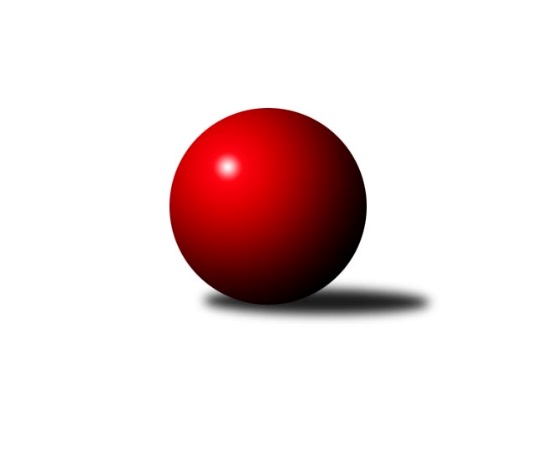 Č.1Ročník 2023/2024	24.9.2023Nejlepšího výkonu v tomto kole: 1677 dosáhlo družstvo: Loko Cheb D Krajská soutěž 1.třídy KV 2023/2024Výsledky 1. kolaSouhrnný přehled výsledků:Loko Cheb D 	- Loko Cheb C	3.5:2.5	1677:1618	4.0:4.0	23.9.TJ Lomnice F	- So.Útvina B	2:4	1448:1452	4.0:4.0	23.9.Kuželky Aš E	- TJ Jáchymov B	2:4	1497:1533	4.0:4.0	23.9.TJ Lomnice G	- TJ Šabina B		dohrávka		7.10.Tabulka družstev:	1.	TJ Jáchymov B	1	1	0	0	4.0 : 2.0 	4.0 : 4.0 	 1533	2	2.	So.Útvina B	1	1	0	0	4.0 : 2.0 	4.0 : 4.0 	 1452	2	3.	Loko Cheb D	1	1	0	0	3.5 : 2.5 	4.0 : 4.0 	 1677	2	4.	TJ Lomnice G	0	0	0	0	0.0 : 0.0 	0.0 : 0.0 	 0	0	5.	Slovan K.Vary D	0	0	0	0	0.0 : 0.0 	0.0 : 0.0 	 0	0	6.	TJ Šabina B	0	0	0	0	0.0 : 0.0 	0.0 : 0.0 	 0	0	7.	Loko Cheb C	1	0	0	1	2.5 : 3.5 	4.0 : 4.0 	 1618	0	8.	Kuželky Aš E	1	0	0	1	2.0 : 4.0 	4.0 : 4.0 	 1497	0	9.	TJ Lomnice F	1	0	0	1	2.0 : 4.0 	4.0 : 4.0 	 1448	0Podrobné výsledky kola:	 Loko Cheb D 	1677	3.5:2.5	1618	Loko Cheb C	Jakub Růžička	 	 269 	 232 		501 	 2:0 	 430 	 	208 	 222		Ivan Rambousek	Pavel Feksa	 	 189 	 213 		402 	 1:1 	 402 	 	199 	 203		Vladimír Krýsl	Josef Jančula	 	 175 	 197 		372 	 0:2 	 383 	 	180 	 203		Jiří Marek	Adolf Klepáček	 	 215 	 187 		402 	 1:1 	 403 	 	202 	 201		Jana Hamrovározhodčí:  Vedoucí družstevNejlepší výkon utkání: 501 - Jakub Růžička	 TJ Lomnice F	1448	2:4	1452	So.Útvina B	Filip Křivka	 	 169 	 163 		332 	 1:1 	 316 	 	150 	 166		Jitka Červenková	Kristýna Prouzová	 	 172 	 188 		360 	 0:2 	 399 	 	202 	 197		Karel Pejšek	Tomáš Koubek	 	 186 	 214 		400 	 2:0 	 345 	 	174 	 171		Pavel Sýkora	Kryštof Prouza	 	 168 	 188 		356 	 1:1 	 392 	 	208 	 184		Filip Kalinarozhodčí: Josef KoňarikNejlepší výkon utkání: 400 - Tomáš Koubek	 Kuželky Aš E	1497	2:4	1533	TJ Jáchymov B	Jan Doskočil	 	 145 	 184 		329 	 0:2 	 419 	 	205 	 214		Štefan Mrenica	Anna Davídková	 	 196 	 205 		401 	 2:0 	 320 	 	166 	 154		Juraj Šándor	Františka Pokorná	 	 171 	 179 		350 	 0:2 	 420 	 	217 	 203		Jiří Šeda	František Repčík	 	 211 	 206 		417 	 2:0 	 374 	 	170 	 204		Jaroslav Stulíkrozhodčí: Milada ViewegováNejlepší výkon utkání: 420 - Jiří ŠedaPořadí jednotlivců:	jméno hráče	družstvo	celkem	plné	dorážka	chyby	poměr kuž.	Maximum	1.	Jakub Růžička 	Loko Cheb D 	501.00	336.0	165.0	6.0	1/1	(501)	2.	Ivan Rambousek 	Loko Cheb C	430.00	333.0	97.0	12.0	1/1	(430)	3.	Jiří Šeda 	TJ Jáchymov B	420.00	288.0	132.0	5.0	1/1	(420)	4.	Štefan Mrenica 	TJ Jáchymov B	419.00	286.0	133.0	8.0	1/1	(419)	5.	František Repčík 	Kuželky Aš E	417.00	311.0	106.0	12.0	1/1	(417)	6.	Jana Hamrová 	Loko Cheb C	403.00	289.0	114.0	12.0	1/1	(403)	7.	Vladimír Krýsl 	Loko Cheb C	402.00	278.0	124.0	8.0	1/1	(402)	8.	Adolf Klepáček 	Loko Cheb D 	402.00	286.0	116.0	4.0	1/1	(402)	9.	Pavel Feksa 	Loko Cheb D 	402.00	306.0	96.0	13.0	1/1	(402)	10.	Anna Davídková 	Kuželky Aš E	401.00	285.0	116.0	12.0	1/1	(401)	11.	Tomáš Koubek 	TJ Lomnice F	400.00	294.0	106.0	13.0	1/1	(400)	12.	Karel Pejšek 	So.Útvina B	399.00	279.0	120.0	9.0	1/1	(399)	13.	Filip Kalina 	So.Útvina B	392.00	277.0	115.0	12.0	1/1	(392)	14.	Jiří Marek 	Loko Cheb C	383.00	302.0	81.0	18.0	1/1	(383)	15.	Jaroslav Stulík 	TJ Jáchymov B	374.00	268.0	106.0	16.0	1/1	(374)	16.	Josef Jančula 	Loko Cheb D 	372.00	274.0	98.0	18.0	1/1	(372)	17.	Kristýna Prouzová 	TJ Lomnice F	360.00	265.0	95.0	17.0	1/1	(360)	18.	Kryštof Prouza 	TJ Lomnice F	356.00	253.0	103.0	14.0	1/1	(356)	19.	Františka Pokorná 	Kuželky Aš E	350.00	245.0	105.0	13.0	1/1	(350)	20.	Pavel Sýkora 	So.Útvina B	345.00	259.0	86.0	14.0	1/1	(345)	21.	Filip Křivka 	TJ Lomnice F	332.00	271.0	61.0	20.0	1/1	(332)	22.	Jan Doskočil 	Kuželky Aš E	329.00	243.0	86.0	20.0	1/1	(329)	23.	Juraj Šándor 	TJ Jáchymov B	320.00	254.0	66.0	24.0	1/1	(320)	24.	Jitka Červenková 	So.Útvina B	316.00	239.0	77.0	17.0	1/1	(316)Sportovně technické informace:Starty náhradníků:registrační číslo	jméno a příjmení 	datum startu 	družstvo	číslo startu
Hráči dopsaní na soupisku:registrační číslo	jméno a příjmení 	datum startu 	družstvo	27504	Filip Křivka	23.09.2023	TJ Lomnice F	26295	Jakub Růžička	23.09.2023	Loko Cheb D 	Program dalšího kola:2. kolo30.9.2023	so	9:00	TJ Jáchymov B - Slovan K.Vary D				-- volný los -- - TJ Lomnice G	30.9.2023	so	9:00	Loko Cheb C - So.Útvina B	30.9.2023	so	9:00	TJ Šabina B - TJ Lomnice F	1.10.2023	ne	10:00	Loko Cheb D  - Kuželky Aš E	Nejlepší šestka kola - absolutněNejlepší šestka kola - absolutněNejlepší šestka kola - absolutněNejlepší šestka kola - absolutněNejlepší šestka kola - dle průměru kuželenNejlepší šestka kola - dle průměru kuželenNejlepší šestka kola - dle průměru kuželenNejlepší šestka kola - dle průměru kuželenNejlepší šestka kola - dle průměru kuželenPočetJménoNázev týmuVýkonPočetJménoNázev týmuPrůměr (%)Výkon1xJakub RůžičkaLoko Cheb D5011xJakub RůžičkaLoko Cheb D123.795011xIvan RambousekLoko Cheb C4301xJiří ŠedaJáchymov B112.224201xJiří ŠedaJáchymov B4201xŠtefan MrenicaJáchymov B111.954191xŠtefan MrenicaJáchymov B4191xFrantišek RepčíkKuželky Aš E111.424171xFrantišek RepčíkKuželky Aš E4171xAleš LenomarŠabina B111.194091xAleš LenomarŠabina B4091xStanislav KvětoňŠabina B109.83404